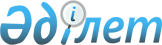 О бюджете Ащысайского сельского округа Чингирлауского района на 2021-2023 годыРешение Чингирлауского районного маслихата Западно-Казахстанской области от 24 декабря 2020 года № 64-9. Зарегистрировано Департаментом юстиции Западно-Казахстанской области 24 декабря 2020 года № 6606.
      В соответствии с Бюджетным кодексом Республики Казахстан от 4 декабря 2008 года, Законом Республики Казахстан "О местном государственном управлении и самоуправлении в Республике Казахстан" от 23 января 2001 года районный маслихат РЕШИЛ:
      1. Утвердить бюджет Ащысайского сельского округа Чингирлауского района на 2021-2023 годы согласно приложениям 1, 2 и 3 соответственно, в том числе на 2021 год в следующих объемах:
      1) доходы – 29 218 тысяч тенге:
      налоговые поступления – 604 тысячи тенге;
      неналоговые поступления – 213 тысяч тенге;
      поступления от продажи основного капитала – 0 тенге;
      поступления трансфертов – 28 401 тысяча тенге;
      2) затраты – 29 651 тысяча тенге;
      3) чистое бюджетное кредитование – 0 тенге:
      бюджетные кредиты – 0 тенге; 
      погашение бюджетных кредитов – 0 тенге;
      4) сальдо по операциям с финансовыми активами – 0 тенге:
      приобретение финансовых активов – 0 тенге;
      поступления от продажи финансовых активов государства – 0 тенге; 
      5) дефицит (профицит) бюджета – -433 тысячи тенге;
      6) финансирование дефицита (использование профицита) бюджета – 433 тысячи тенге:
      поступление займов – 0 тенге;
      погашение займов – 0 тенге;
      используемые остатки бюджетных средств – 433 тысячи тенге.
      Сноска. Пункт 1 – в редакции решения Чингирлауского районного маслихата Западно-Казахстанской области от 23.11.2021 № 13-6 (вводится в действие с 01.01.2021).


      2. Поступления в бюджет Ащысайского сельского округа на 2021 год формируются в соответствии с Бюджетным кодексом Республики Казахстан.
      3. Предусмотреть в бюджете Ащысайского сельского округа на 2021 год поступления субвенции, передаваемой из районного бюджета в сумме 25 805 тысяч тенге.
      3-1. Учесть в сельском бюджете на 2021 год поступление целевых трансфертов из районного бюджета в общей сумме 400 тысяч тенге:
      на капитальные расходы государственного органа – 250 тысяч тенге;
      обеспечение санитарии населенных пунктов – 150 тысяч тенге.
      Сноска. Решение дополнено пунктом 3-1 в соответствии с решением Чингирлауского районного маслихата Западно-Казахстанской области от 13.08.2021 № 9-6 (вводится в действие с 01.01.2021); в редакции решения Чингирлауского районного маслихата Западно-Казахстанской области от 23.11.2021 № 13-6 (вводится в действие с 01.01.2021).


      3-2. Учесть в сельском бюджете на 2021 год поступление целевых трансфертов из областного бюджета в общей сумме 2 196 тысяч тенге:
      на новую систему оплаты труда государственных служащих основанной на факторно-бальной шкале на 2021 год – 2 196 тысяч тенге.
      Сноска. Решение дополнено пунктом 3-2 в соответствии с решением Чингирлауского районного маслихата Западно-Казахстанской области от 13.08.2021 № 9-6 (вводится в действие с 01.01.2021); в редакции решения Чингирлауского районного маслихата Западно-Казахстанской области от 23.11.2021 № 13-6 (вводится в действие с 01.01.2021).


      4. Предусмотреть гражданским служащим здравоохранения, социального обеспечения, образования, культуры, спорта и ветеринарии, работающим в сельской местности, согласно перечню должностей специалистов определенных в соответствии с трудовым законодательством Республики Казахстан повышение на 25% должностных окладов по сравнению со ставками гражданских служащих, занимающихся этими видами деятельности в городских условиях, с 1 января 2021 года.
      5. Руководителю аппарата районного маслихата (С.Шагиров) обеспечить государственную регистрацию данного решения в органах юстиции.
      6. Настоящее решение вводится в действие с 1 января 2021 года. Бюджет Ащысайского сельского округа на 2021 год
      Сноска. Приложение 1 – в редакции решения Чингирлауского районного маслихата Западно-Казахстанской области от 23.11.2021 № 13-6 (вводится в действие с 01.01.2021).
      тысяч тенге Бюджет Ащысайского сельского округа на 2022 год
      тысяч тенге Бюджет Ащысайского сельского округа на 2023 год
      тысяч тенге
					© 2012. РГП на ПХВ «Институт законодательства и правовой информации Республики Казахстан» Министерства юстиции Республики Казахстан
				
      Председатель сессии

Г. Бисенгалиева

      Секретарь маслихата

Г. Волкогон
Приложение 1 
к решению Чингирлауского 
районного маслихата 
от 24 декабря 2020 года №64-9
Категория
Категория
Категория
Категория
Категория
Сумма, тысяч тенге
Класс
Класс
Класс
Класс
Сумма, тысяч тенге
Подкласс
Подкласс
Подкласс
Сумма, тысяч тенге
Специфика
Специфика
Сумма, тысяч тенге
Наименование
Сумма, тысяч тенге
1) Доходы
 29 218
1
Налоговые поступления
604
01
Подоходный налог
0
2
Индивидуальный подоходный налог
0
04
Налоги на собственность
604
1
Налоги на имущество
101
3
Земельный налог
3
4
Налог на транспортные средства
500
2
Неналоговые поступления
213
01
Доходы от государственной собственности
213
5
Доходы от аренды имущества, находящегося в государственной собственности
213
06
Прочие неналоговые поступления
0
1
Прочие неналоговые поступления
0
3
Поступления от продажи основного капитала
0
4
Поступления трансфертов
28 401
02
Трансферты из вышестоящих органов государственного управления
28 401
3
Трансферты из районного (города областного значения) бюджета
28 401
Функциональная группа
Функциональная группа
Функциональная группа
Функциональная группа
Функциональная группа
Сумма, тысяч тенге
Функциональная подгруппа
Функциональная подгруппа
Функциональная подгруппа
Функциональная подгруппа
Сумма, тысяч тенге
Администратор бюджетных программ
Администратор бюджетных программ
Администратор бюджетных программ
Сумма, тысяч тенге
Программа
Программа
Сумма, тысяч тенге
Наименование
Сумма, тысяч тенге
2) Затраты
 29 651
01
Государственные услуги общего характера
25 976
1
Представительные, исполнительные и другие органы, выполняющие общие функции государственного управления
25 976
124
Аппарат акима города районного значения, села, поселка, сельского округа
25 976
001
Услуги по обеспечению деятельности акима города районного значения, села, поселка, сельского округа
25 726
022
Капитальные расходы государственного органа
250
07
Жилищно-коммунальное хозяйство
3 675
3
Благоустройство населенных пунктов
3 675
124
Аппарат акима города районного значения, села, поселка, сельского округа
3 675
008
Освещение улиц в населенных пунктах
1 467
009
Обеспечение санитарии населенных пунктов
554
011
Благоустройство и озеленение населенных пунктов
1 654
3) Чистое бюджетное кредитование
0
Бюджетные кредиты
0
Категория
Категория
Категория
Категория
Категория
Сумма, тысяч тенге
Класс
Класс
Класс
Класс
Сумма, тысяч тенге
Подкласс
Подкласс
Подкласс
Сумма, тысяч тенге
Специфика
Специфика
Сумма, тысяч тенге
Наименование
Сумма, тысяч тенге
5
Погашение бюджетных кредитов
 0
01
Погашение бюджетных кредитов
0
1
Погашение бюджетных кредитов, выданных из государственного бюджета
0
13
Погашение бюджетных кредитов, выданных из местного бюджета физическим лицам
0
4) Сальдо по операциям с финансовыми активами
0
Функциональная группа
Функциональная группа
Функциональная группа
Функциональная группа
Функциональная группа
Сумма, тысяч тенге
Функциональная подгруппа
Функциональная подгруппа
Функциональная подгруппа
Функциональная подгруппа
Сумма, тысяч тенге
Администратор бюджетных программ
Администратор бюджетных программ
Администратор бюджетных программ
Сумма, тысяч тенге
Программа
Программа
Сумма, тысяч тенге
Наименование
Сумма, тысяч тенге
Приобретение финансовых активов
 0
Категория
Категория
Категория
Категория
Категория
Сумма, тысяч тенге
Класс
Класс
Класс
Класс
Сумма, тысяч тенге
Подкласс
Подкласс
Подкласс
Сумма, тысяч тенге
Специфика
Специфика
Сумма, тысяч тенге
Наименование
Сумма, тысяч тенге
6
Поступления от продажи финансовых активов государства
0
01
Поступления от продажи финансовых активов государства
0
1
Поступления от продажи финансовых активов внутри страны
0
5) Дефицит (профицит) бюджета
 -433
6) Финансирование дефицита (использование профицита) бюджета
433
7
Поступления займов
0
01
Внутренние государственные займы
0
2
Договоры займа
0
Функциональная группа
Функциональная группа
Функциональная группа
Функциональная группа
Функциональная группа
Сумма, тысяч тенге
Функциональная подгруппа
Функциональная подгруппа
Функциональная подгруппа
Функциональная подгруппа
Сумма, тысяч тенге
Администратор бюджетных программ
Администратор бюджетных программ
Администратор бюджетных программ
Сумма, тысяч тенге
Программа
Программа
Сумма, тысяч тенге
Наименование
Сумма, тысяч тенге
16
Погашение займов
 0
Категория
Категория
Категория
Категория
Категория
Сумма, тысяч тенге
Класс
Класс
Класс
Класс
Сумма, тысяч тенге
Подкласс
Подкласс
Подкласс
Сумма, тысяч тенге
Специфика
Специфика
Сумма, тысяч тенге
Наименование
Сумма, тысяч тенге
8
Используемые остатки бюджетных средств
 433
01
Остатки бюджетных средств
433
1
Свободные остатки бюджетных средств
433
01
Свободные остатки бюджетных средств
433Приложение 2 
к решению Чингирлауского 
районного маслихата 
от 24 декабря 2020 года №64-9
Категория
Категория
Категория
Категория
Категория
Класс
Класс
Класс
Класс
Подкласс
Подкласс
Подкласс
Специфика
Специфика
Наименование
Сумма
1) Доходы
 26 524
1
Налоговые поступления
1 624
01
Подоходный налог
0
2
Индивидуальный подоходный налог
0
04
Налоги на собственность
1 624
1
Налоги на имущество
24
3
Земельный налог
80
4
Налог на транспортные средства
1 520
2
Неналоговые поступления
213
01
Доходы от государственной собственности
213
5
Доходы от аренды имущества, находящегося в государственной собственности
213
06
Прочие неналоговые поступления
0
1
Прочие неналоговые поступления
0
3
Поступления от продажи основного капитала
0
4
Поступления трансфертов
24 687
02
Трансферты из вышестоящих органов государственного управления
24 687
3
Трансферты из районного (города областного значения) бюджета
24 687
Функциональная группа
Функциональная группа
Функциональная группа
Функциональная группа
Функциональная группа
Функциональная подгруппа
Функциональная подгруппа
Функциональная подгруппа
Функциональная подгруппа
Администратор бюджетных программ
Администратор бюджетных программ
Администратор бюджетных программ
Программа
Программа
Наименование
Сумма
2) Затраты
 26 524
01
Государственные услуги общего характера
21 569
1
Представительные, исполнительные и другие органы, выполняющие общие функции государственного управления
21 569
124
Аппарат акима города районного значения, села, поселка, сельского округа
21 569
001
Услуги по обеспечению деятельности акима города районного значения, села, поселка, сельского округа
21 569
07
Жилищно-коммунальное хозяйство
4 955
3
Благоустройство населенных пунктов
4 955
124
Аппарат акима города районного значения, села, поселка, сельского округа
4 955
008
Освещение улиц в населенных пунктах
1 221
009
Обеспечение санитарии населенных пунктов
2 334
011
Благоустройство и озеленение населенных пунктов
1 400
3) Чистое бюджетное кредитование
0
Бюджетные кредиты
0
Категория
Категория
Категория
Категория
Категория
Класс
Класс
Класс
Класс
Подкласс
Подкласс
Подкласс
Специфика
Специфика
Наименование
Сумма
5
Погашение бюджетных кредитов
 0
01
Погашение бюджетных кредитов
0
1
Погашение бюджетных кредитов, выданных из государственного бюджета
0
13
Погашение бюджетных кредитов, выданных из местного бюджета физическим лицам
0
4) Сальдо по операциям с финансовыми активами
0
Функциональная группа
Функциональная группа
Функциональная группа
Функциональная группа
Функциональная группа
Функциональная подгруппа
Функциональная подгруппа
Функциональная подгруппа
Функциональная подгруппа
Администратор бюджетных программ
Администратор бюджетных программ
Администратор бюджетных программ
Программа
Программа
Наименование
Сумма
Приобретение финансовых активов
 0
Категория
Категория
Категория
Категория
Категория
Класс
Класс
Класс
Класс
Подкласс
Подкласс
Подкласс
Специфика
Специфика
Наименование
Сумма
6
Поступления от продажи финансовых активов государства
 0
01
Поступления от продажи финансовых активов государства
0
1
Поступления от продажи финансовых активов внутри страны
0
5) Дефицит (профицит) бюджета
0
6) Финансирование дефицита (использование профицита) бюджета
0
7
Поступления займов
0
01
Внутренние государственные займы
0
2
Договоры займа
0
Функциональная группа
Функциональная группа
Функциональная группа
Функциональная группа
Функциональная группа
Функциональная подгруппа
Функциональная подгруппа
Функциональная подгруппа
Функциональная подгруппа
Администратор бюджетных программ
Администратор бюджетных программ
Администратор бюджетных программ
Программа
Программа
Наименование
Сумма
16
Погашение займов
 0
Категория
Категория
Категория
Категория
Категория
Класс
Класс
Класс
Класс
Подкласс
Подкласс
Подкласс
Специфика
Специфика
Наименование
Сумма
8
Используемые остатки бюджетных средств
 0
01
Остатки бюджетных средств
0
1
Свободные остатки бюджетных средств
0
01
Свободные остатки бюджетных средств
0Приложение 3 
к решению Чингирлауского 
районного маслихата 
от 24 декабря 2020 года №64-9
Категория
Категория
Категория
Категория
Категория
Класс
Класс
Класс
Класс
Подкласс
Подкласс
Подкласс
Специфика
Специфика
Наименование
Сумма
1) Доходы
 27 745
1
Налоговые поступления
1 648
01
Подоходный налог
0
2
Индивидуальный подоходный налог
0
04
Налоги на собственность
1 648
1
Налоги на имущество
24
3
Земельный налог
80
4
Налог на транспортные средства
1 544
2
Неналоговые поступления
213
01
Доходы от государственной собственности
213
5
Доходы от аренды имущества, находящегося в государственной собственности
213
06
Прочие неналоговые поступления
0
1
Прочие неналоговые поступления
0
3
Поступления от продажи основного капитала
0
4
Поступления трансфертов
25 884
02
Трансферты из вышестоящих органов государственного управления
25 884
3
Трансферты из районного (города областного значения) бюджета
25 884
Функциональная группа
Функциональная группа
Функциональная группа
Функциональная группа
Функциональная группа
Функциональная подгруппа
Функциональная подгруппа
Функциональная подгруппа
Функциональная подгруппа
Администратор бюджетных программ
Администратор бюджетных программ
Администратор бюджетных программ
Программа
Программа
Наименование
Сумма
2) Затраты
 27 745
01
Государственные услуги общего характера
22 592
1
Представительные, исполнительные и другие органы, выполняющие общие функции государственного управления
22 592
124
Аппарат акима города районного значения, села, поселка, сельского округа
22 592
001
Услуги по обеспечению деятельности акима города районного значения, села, поселка, сельского округа
22 592
07
Жилищно-коммунальное хозяйство
5 153
3
Благоустройство населенных пунктов
5 153
124
Аппарат акима города районного значения, села, поселка, сельского округа
5 153
008
Освещение улиц в населенных пунктах
1 270
009
Обеспечение санитарии населенных пунктов
2 427
011
Благоустройство и озеленение населенных пунктов
1 456
3) Чистое бюджетное кредитование
0
Бюджетные кредиты
0
Категория
Категория
Категория
Категория
Категория
Класс
Класс
Класс
Класс
Подкласс
Подкласс
Подкласс
Специфика
Специфика
Наименование
Сумма
5
Погашение бюджетных кредитов
 0
01
Погашение бюджетных кредитов
0
1
Погашение бюджетных кредитов, выданных из государственного бюджета
0
13
Погашение бюджетных кредитов, выданных из местного бюджета физическим лицам
0
4) Сальдо по операциям с финансовыми активами
0
Функциональная группа
Функциональная группа
Функциональная группа
Функциональная группа
Функциональная группа
Функциональная подгруппа
Функциональная подгруппа
Функциональная подгруппа
Функциональная подгруппа
Администратор бюджетных программ
Администратор бюджетных программ
Администратор бюджетных программ
Программа
Программа
Наименование
Сумма
Приобретение финансовых активов
 0
Категория
Категория
Категория
Категория
Категория
Класс
Класс
Класс
Класс
Подкласс
Подкласс
Подкласс
Специфика
Специфика
Наименование
Сумма
6
Поступления от продажи финансовых активов государства
 0
01
Поступления от продажи финансовых активов государства
0
1
Поступления от продажи финансовых активов внутри страны
0
5) Дефицит (профицит) бюджета
0
6) Финансирование дефицита (использование профицита) бюджета
0
7
Поступления займов
0
01
Внутренние государственные займы
0
2
Договоры займа
0
Функциональная группа
Функциональная группа
Функциональная группа
Функциональная группа
Функциональная группа
Функциональная подгруппа
Функциональная подгруппа
Функциональная подгруппа
Функциональная подгруппа
Администратор бюджетных программ
Администратор бюджетных программ
Администратор бюджетных программ
Программа
Программа
Наименование
Сумма
16
Погашение займов
 0
Категория
Категория
Категория
Категория
Категория
Класс
Класс
Класс
Класс
Подкласс
Подкласс
Подкласс
Специфика
Специфика
Наименование
Сумма
8
Используемые остатки бюджетных средств
 0
01
Остатки бюджетных средств
0
1
Свободные остатки бюджетных средств
0
01
Свободные остатки бюджетных средств
0